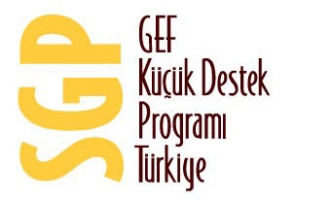 GEF SGP PROJE BAŞVURU FORMU Başvuru Tarihi: …………………………………….Proje No.	________________ (Boş bırakınız)Proje İsmi:	_________________________________________________________________         	(Proje ismi; içeriği en kısa şekilde anlatan ve kamuoyu ile paylaşılabilir anahtar kelimelerden oluşmalıdır)	        BAŞVURAN KURULUŞ	Kurum Adı: ___________________________________________________________________________Posta Adresi:___________________________________________________________________________Telefonu:______________________________________________________________________________Faksı: _________________________________ E-Posta Adresi: __________________________________Kuruluş Sorumlusu: ________________________________________________________ (Adı ve ünvanı)Proje Sorumlusu: ___________________________________________________________ (Adı ve ünvanı)Proje Ortakları: ________________________________________________________________________ Proje Destekçileri:______________________________________________________________________ Proje Dönemi (Başlangıç ve bitiş tarihini ay ve yıl olarak veriniz):______________________BÜTÇEGEF SGP’den İstenen Mali Destek Miktarı:                                             [_______________USD]GEF SGP Dışı Sağlanan Eşfinansman Miktarı:		               [_______________USD] Toplam Proje bütçesi:                                                                                [_______________USD]DİKKAT: PROJE BAŞVURU METNİNDEKİ TÜM EĞİK YAZILAR YÖNLENDİRME AMAÇLIDIR, TEKLİFİN SON HALİNİ TESLİM EDERKEN LÜTFEN YÖNLENDİRME YAZILARINI SİLİNİZ.  PROJE İÇERİĞİ1. Proje özeti   Bu bölümü, başvuru dokümanını tamamladıktan sonra yazınız. Proje özeti; ele alınan çevre sorunu ve sorunlarını referans alarak proje hedefinin nasıl şekillendiğini anlatır. Özet, proje alanının ve ilgili yerel halkın profili ve çalışmanın GEF SGP öncelikleriyle ve/ya alan öncelikleriyle örtüşmesi konusunda kısa bilgi içerir (en fazla yarım sayfa). Project summaryYukarıdaki proje özetinin İngilizcesidir. Bu bölüm GEF SGP’nin uluslararası sayfalarında tanıtım amaçlı kullanılacak ve veri tabanında yer alacak olması nedeniyle önemlidir. (en fazla yarım sayfa).  2. Proje konusu ve gerekçeler:Projenin ne ile ilgili ve neden gerekli olduğu sorularına cevap veren bölümdür. Bu bölümde proje teklifinin kapsamı yani neler yapılacağına dair bilgi değil konunun genel anlatımına yer verilmelidir. Konuyu anlatmada kullandığınız bilgi ve verilerin kaynaklarını belirtiniz. Konuyla ilgili olan ve projeyi etkileyeceğini düşündüğünüz sosyo-ekonomik koşullar, yasal ve kurumsal yapı hakkında bilgi bu bölümde yer alabilir. Proje konusuyla ilgili belge ve fotoğrafları burada veya ekte verebilirsiniz. Yine bu bölümde projenizin neden gerekli olduğunu; konuya yönelik sorunları ve tehditleri ve bunların altında yatan çevresel, sosyal ve ekonomik sebepleri anlatabilirsiniz (en fazla iki sayfa).3. Proje ana hedefi, proje hedefi ve proje ara hedefleri:Aşağıda yer alan Proje Mantıksal Çerçeve Tablosu’yla uyumlu olarak maddeler halinde (gerekli görüldüğünde açıklamalar da ekleyerek) proje ana hedef, proje hedefi ve proje ara hedeflerini veriniz. Proje hedefi bir tane olabileceği gibi, biri çevresel biri sosyo-ekonomik iki hedefi de olabilir (en fazla bir sayfa).4. Proje etkinlikleri ve çıktıları: Mantıksal çerçeve içinde yer alan faaliyetlerin, beklenen çıktılara ve proje hedefine ulaşabilmesi için gerçekte nasıl hayata geçirileceğine dair açıklamalara yer veriniz. Faaliyetler ve beklenen çıktılar arasında dolaylı değil doğrudan bir ilişki olduğunu vurgulayınız. Ne yapılacak, ne zaman yapılacak, kim yapacak, kimlerin katkısı alınacak kimler dâhil edilecek vurgulayınız.   Projenin belirli çıktılarına ya da sonuçlarına yine bu başlıkta yer verebilirsiniz. Projenin planlı müdahalesi sonucunda beklenen ölçülebilir değişiklikleri (örneğin; ağaçlandırma ve bitki örtüsünün doğal yenilenmesi sonucunda artan orman alanı) anlatınız (en fazla yarım sayfa).Eğer projeniz eğitim çalışmalarına yer veriyorsa, eğitimin hedef kitle, eğitim kapsamı, içeriği (taslak program, olası katılımcı sayısı, yöntem), eğitmenler (uzmanlıkları), eğitim takvimi, yeri, materyaller (kitap, notlar, video, model) vb ayrıntılara yer veriniz.   5. Proje göstergeleri Proje göstergeleri; proje hedefleri ve ara hedeflere ne ölçüde yaklaşabildiğimizi gösteren ölçütlerdir. Doğrulanabilir ve mümkün olduğunca sayısallaştırılabilir olmalıdır. Göstergelerin Ek Liste 1’de verilen çerçeveyle uyumlu olmasına dikkat ediniz. Ancak listede yer alanlar yanında projenin başarılı olduğunu ifade edecek ve gerek yerel, gerek ulusal ölçekte projeye dikkat çekecek diğer göstergeleri de ekleyiniz. GEF odak alanlarına ait göstergeler yanında kesişen konulardaki göstergeleri de kullanınız. Göstergeleriniz Proje Mantıksal Çerçeve Tablosu’nun ilgili sütunuyla uyumlu olmalıdır. Projelerinizin gerçekleşmesi halinde izleme değerlendirme gezisi raporlarının zeminini oluşturacağını unutmayınız (en fazla bir sayfa) 6. Projenin GEF SGP 6. dönem öncelikleriyle uyumu: Projeniz GEF 6 Dönemi Başvuru Çerçevesi’nde yer alan öncelikleriyle açık bir uyum göstermesi, projenizin SGP tarafından desteklenme olasılığını belirleyen ölçütlerden biridir. Bu nedenle projenin hangi odak alanında, hangi numaralı öncelik/önceliklerin gerçekleşmesine nasıl doğrudan (dolaylı değil) katkı vereceğini açıklayınız. Çalışmanız seçilen 2 geleneksel üretim alanından birine yönelikse, alan çalışmalarında geliştirilen önerilerle de ilgisini belirtiniz. Öte yandan, varsa diğer yerel, bölgesel ya da ulusal hükümet, GEF, UNDP programları ve projeleriyle, mevcut yönetim planlarıyla veya diğer STK’ların, yerel halkın, özel girişimcilerin etkinlikleriyle olan ilişkisini de anlatınız. (en fazla bir sayfa).8. Proje koşulları ve riskler: Projenin hedefine ulaşabilmesi için mevcut önemli sosyal, kültürel, ve ekonomik riskleri ve bunların yönetilebilmesi için varsa ilgili destekleyici unsurları tanımlayınız. Bunlar dışsal (proje bütçesini etkileyecek yüksek kur değişim tahminleri)  ya da içsel (transfer edilen yeni teknolojinin arızalanması) olabilir. Burada proje planında temel alınan ve projenin uygulanabilirliğini etkileyebilecek düzeydeki riskleri ve ne derece önemli olabileceklerine dair varsayımlarınıza yer veriniz (en fazla yarım sayfa).   9. Proje Mantıksal Çerçeve Tablosu10. Proje sahibine ilişkin bilgiler Bu bölüm, başvuru sahibi kurumun teklif ettikleri projeyi gerçekleştirmek için sahip oldukları deneyim, kapasite ve niyet yanında,bu projeyi hayata geçirerek kapasitelerini ne ölçüde güçlendirebileceklerini ortaya koyar (en fazla bir sayfa).  Kuruluş tarihi ve yasal statusü (ekte kurumsal tüzüğünüzü paylaşınız): Kurumsal hedef ve temel etkinlik alanı (tüzüğünüzden yararlanınız):Sunulan projeyle ilişkili olarak proje yürütme deneyimi (proje adı, bütçesi, ortakları vb): Kuruluşun toplam yıllık bütçesi ve mevcut mali kaynakları:Projenin yürütüleceği yer ve mevcut ekipman (varsa mevcut proje ofisi, büro ve arazi ekipmanları ile ilgili kısa bilgi):11. Proje ekibi, ilgi grupları, destekçileri ve ortaklarıProje geliştirme ve yönetiminden sorumlu olanlar kimlerdir? Proje ekibi ve varsa danışmanların uzmanlık alanlarını ve proje içindeki görevlerini belirtiniz. CV’lerini proje teklifinize ekleyebilirsiniz. Projenin ilgi gruplarına yönelik bilgi veriniz. Proje destekçilerini (gönüllü teknik destek veren), ortaklarını (proje faaliyetlerini paylaşan, teknik destek yanında mali sorumluluk da alan) ve ilgi gruplarını tanıtınız, işbirliği ve sorumluluk çerçevesi hakkında bilgi veriniz. Projede teknik destek yanında diğer gönüllülük olanaklarını değerlendiriniz ve gönüllü çalışmaları süreklilik sağlayabilecek unsurları gözden geçiriniz. Toplumsal cinsiyet eşitliği, yoksullukla mücadele, çocuk hakları, yaşlı hakları, engelli hakları, hayvan hakları ve diğer dezavantajlı gruplara yönelik çalışmalar yürüten kurumlarla işbirliği ve ortaklık olasılıklarını gözden geçiriniz. Projede rol alan tüm paydaşların sorumluluk paylaşımını çakışmaya yer vermeyecek şekilde gözden geçiriniz. Proje ortakları ile proje özelinde oluşturulmuş işbirliği protokollerini ve danışmanlık sözleşmelerini Proje Teklif Formu ekinde paylaşınız (en fazla bir sayfa). 12. İlgi gruplarının ve yöre halkının katılımına yönelik stratejilerBu bölümde yöre halkı ve ilgi gruplarının projeden nasıl etkileneceği veya faydalanacağı değil, etkin bir şekilde projeye katılmaları, sahiplenmeleri ve proje etkilerinin gelecekte sürdürülebilmesi için izlenecek yöntem hakkında bilgi veriniz. Proje planlama ve tasarımına nasıl katkı sağladılar, projenin uygulanması, izleme ve değerlendirilmesi süreçlerine nasıl dâhil olacaklar? Projelerin etkinliklerine katılımcı sayılarının yetersiz olmasının önüne geçecek tedbirleriniz nelerdir? (en fazla yarım sayfa)13. Toplumsal cinsiyet eşitliğiProjeniz; proje sorun analizinde ve hazırlık aşamasında toplumsal cinsiyet eşitliğini nasıl dikkate aldı? Proje hedefiniz hem kadın ve hem de erkeklerin ihtiyaçlarına nasıl cevap veriyor? Projeniz bu eşitliğin sağlanması yönünde kurumsal prensipler stratejiler belirledi mi? Hedef gruplarınızda toplumsal cinsiyet eşitliğini sağlamaya yönelik neler planladınız, bunu nasıl değerlendirdiniz? Proje toplumsal cinsiyet rollerinin kadının yararına dönüşümünü sağlayacak mekanizmalar, ek uygulamalar, eğitimler, aktivitelere katılımı kolaylaştırıcı unsurlar içeriyor mu? Proje göstergelerinde kadınların durumlarını iyileştirmeye yönelik planlanan çıktılar neler? Kadın erkek rolleri ve sosyal koşullar uygulamada risk oluşturuyor mu (evet ise lütfen riskler bölümüne de ekleyelim)? Projenin uygulanması sırasında bu eşitliği geçim kaynakları vb. faydanın bölüşümü, iş bölüşümü, kaynak ve servislere ulaşım açısından olumsuz etkileyecek faaliyet var mı, planlanan faydalar toplumsal cinsiyet eşitliğini destekler yönde mi? Proje iletişiminde toplumsal cinsiyet eşitliği bakış açısından durum ve gelişmeler nasıl paylaşılacak anlatınız (en fazla bir sayfa).14. İletişim stratejisi, bilgi yönetimi, projenin olumlu etkilerinin tekrar edilebilirliği ve yaygınlaştırılmasıProje uygulaması boyunca; bilgi birikimi, dersler ve iyi uygulamalar nasıl ortaya çıkarılacak, ne şekilde paylaşılacak ve yayılmaları sağlanacak? Bu bilgi birikiminin yönetimi, gelecekte de erişilebilir olması için neler yapılması planlanıyor, bundan kimler sorumlu olacak lütfen anlatınız.  Lütfen proje hedefleri, aktiviteleri ve sonuçlarının; ilgi grupları, anahtar paydaşlar ve yöre halkına nasıl nakledileceğini, geri dönüşlerin nasıl değerlendirileceğini ve projenin olumlu etkilerinin tekrar edilebilmesi ve sonuçlarının geniş veya benzer platformlara nasıl taşınabilmesi için yapılabilecekleri anlatınız.15. Proje sonuçlarının sürdürülebilirliği  GEF SGP projelerinde sürdürülebilirlik kritik öneme sahiptir. Bu bölümde proje teklifi öncesi, uygulama süreci ve sonunda projenin etkilerinin (mali, politik, kurumsal olarak) uzun yıllar devam edebilmesi için atılacak adımlar vurgulanacaktır. SGP tarafından sağlanan hibe gerçekte projenin başlangıç yapabilmesi için ihtiyaç duyulan can suyudur. Ancak, proje taraflarının, proje bitiminden sonraki 3 hatta 5 yıl boyunca proje sonuçlarının etkilerinin sürmesi için yapılabilecekleri öngörmesi, hangi alanlarda hangi adımları atabileceğini önceden dikkate alması beklenmektedir.Bu bölümde olası eş-finansman imkanlarını, çalışmanın devamlılığını sağlayabilecek platformları, yerel halkın arasından ilgilileri ve yön verebilecek liderlerin ortaya çıkarılması için yapılması planlananları, olası destekleyici ve geliştirici ekonomik ve sosyal argümanları anlatınız. PROJE BÜTÇESİProje bütçesi, proje teklifinin en önemli bölümlerindendir.  Proje teklifi aşamasında bütçenin iyi, gerçekçi ve detaylı olarak planlanmış olması beklenir. Onaylanan bir projenin teklifte yer alan bütçesi, başvuran kurum ve SGP arasında imzalanan sözleşme uyarınca resmiyet kazanır ve bütçede olası değişiklikler sözleşmenin yenilenmesini gerektirir.Proje bütçenizin onaylanmış SGP projenizin izlenmesinde önemli bir araç olduğunu ve bütçe tahminlerinizi gerçekleştirirken aşağıdaki hususlara dikkat etmeyi unutmayınız:Proje bütçenize mümkün olduğunca sadece doğrudan projenin faaliyetlerinin gerçekleştirilmesine ilişkin maliyetleri yansıtın.  Diğer faaliyetler için gerekli kaynakları eş-finansman yoluyla karşılamayı öngörün.Bütçenizin gerçekçi olmasına özen gösterin, iyi bir piyasa araştırması yapın ve bir işi öngördüğünüz maliyetin altına yapabileceğinizi ya da yaptırabileceğinizi varsaymayın.Proje bütçenizin USD, harcamalarınızın TL olmasının yaratacağı olası risk ve fırsatların bilincinde olun. Tahminlerinizi yaparken, döviz kurundaki âni düşüş veya çıkışların projenize etkisi olabileceğini göz önünde bulundurun.Proje bütçeniz projeyi yönetmek, gerçekleştirmek, izlemek ve değerlendirmek için ihtiyaç duyacağınız tüm harcamaları içermelidir. Bunlardan idari harcamalar (ofis kirası, personel maaşları gibi) sadece projeyi ilgilendirdiği ölçüde bütçeye yansıtılabilir.SGP fonlarının onaylanan bütçeyle uyumlu olarak harcanması gerektiğini unutmayın.  Ayrıca, projenize ilişkin mali kayıtların ve harcamalara ilişkin destekleyici belge ve bilgilerin (talep edilmesi durumunda) SGP ve/veya bağımsız denetçilere sunulması gerektiğini unutmayın. Bir kurumun bir GEF Uygulama Dönemi (bunlar 3 veya 4 yıllık dönemlerdir) içerisinde toplam alabileceği SGP desteği 50,000 USD’yi geçemez. Benzer şekilde bir proje (ya da proje fikri) için onaylanan bütçe toplamı da 50,000 USD’yi geçemez. Başvuru sahiplerinin SGP’den istenilecek meblağı öngörürken bu hususu göz önünde bulundurmaları gereklidir.Bütçe ve eş-finansman tablosunda yer alan rakamlar, kapak sayfasında yer alanlarla uyumlu olmalıdır.Proje bütçe özetiProje tahmini bütçesi Mantıksal Çerçeve Tablo’sunda yer alan harcama öngörülerinin SGP bütçe kalemleri altında toplanması ile elde edilir.  Aşağıda SGP’nin bütçe tablosunda bu kalemleri ve kalemlere ilişkin açıklamaları bulabilirsiniz.  Hatırlatmak isteriz ki, söz konusu kalemler projenize göre uyarlanabilir.  Örneğin kullanılmayan bir bütçe kalemi çıkartılabilir, projenize özel, gerekli gördüğünüz başka bir kalem eklenebilir (montaj ve ölçümler gibi).Bütçe kalemleri numarasını (SGP-5 gibi), yukarıdaki mantıksal çerçeve maliyetlerine referans olarak kullanmayı unutmayınız. * lütfen diğer desteklerin hangi kurumlardan olduğunu belirtiniz.Proje sahibi ve ortağı kurumların, kendi bünyeleri içinden sağladıkları uzmanlığı içerir. Lütfen adam/ay olarak belirtiniz.Proje elemanlarının yılda bir kez düzenlenen SGP Projeler Buluşmasına katılma masrafları bu kalem altında görülebilir. Ayrıca proje konusu ile ilgili proje ekibinin kişisel kapasite gelişimine yönelik katıldıkları ulusal veya yerel eğitimler de dâhil edilebilir. Danışman kalemi, proje sahibi ve ortağı kurumların, kendi bünyeleri dışından aldıkları uzmanlığı içerir. Lütfen, danışman başına ödemeleri belirtiniz (adam/ay olarak).Sahada yapılan tüm masraflar ve saha donanımları (sarf malzeme, harita vb. demirbaş olmayan) bu kalem altındadır.Danışmanlar ve proje elemanlarının sahaya ulaşımı, konaklama, araç kiralama, akaryakıt, harcırah,  harita vb saha donanımları (demirbaş olmayan) bu kalem altındadır.Proje eğitim toplantıları, seminerler, yerel halkla görüşmeler, ilgi gruplarıyla katılımcı toplantılar bu kalem altındadır. Danışmanların ve proje elemanlarının seminer ve çalıştaylara seyahat ve konaklamaları da dâhildir.Demirbaş niteliğinde ekipmanlar bu kalem altındadır (ekipman türü, miktarı ve maliyetiyle belirtiniz). Taşıt alımı, bina ve yol inşaatı vb. SGP tarafından desteklenememektedir.Telefon, posta, kırtasiye vb. genel giderler bu kalem altındadır. Proje tanıtımıyla ilgili basın toplantısı, yayın hazırlama, basma ve dağıtım giderleri.Projeyi sunan kuruluş, yöre halkı, ortak ve destekçilerin katkısı (eş-finansman)Proje tahmini bütçe tablosunda özet olarak verilen eş-finansman katkısının, içerik ve tür bilgisini de gösterecek şekilde aşağıdaki tabloya yansıtılması gerekmektedir. Tabloda, projeyi sunan kuruma ve diğer tüm katkı veren taraflara ilişkin; katkının kaynağı, mahiyeti, ayni ya da nakdi olduğu, proje başvurusu sırasında onaylanmış ya da öngörülüyor olduğu, TL ve o döneme ait ortalama dolar kuru üzerinden nakdi karşılığı bilgiler yer almalıdır. Eş-finansmanın kapsamı ve hesaplanmasına yönelik öneriler için lütfen Ek-2’ye bakınız.EK-1 GÖSTERGELERGEF SGP Proje GöstergeleriBiyolojik çeşitlilik, iklim değişikliği, arazi bozunumu ve sürdürülebilir orman yönetimi, uluslar arası sular ve kimyasal konularında SGP proje göstergeleri aşağıda yer almaktadır.  Başvuru sahiplerinin aşağıdaki listeden projeleri ile ilgili göstergeleri seçmeleri gerekir. Başvuru sahipleri buna ek olarak “kapasite, politika ve teknoloji geliştirme” ve “yoksulluğun azaltılması, sürdürülebilir kalkınma ve insani ve kurumsal güçlendirme” başlıkları altında yer alan göstergeleri de kullanmalıdır. EK-2 AYNÎ EŞ-FİNANSMANIN HESAPLANMASINDA YAKLAŞIK DEĞERLEREK-3 EŞ-FİNANSMANSGP projeleri, GEF kurallarına göre, en az SGP’den aldığı destek kadar, eş-finansman ile yürütülür. Bu eş-finansmanın yarısının nakdi ve yarısının aynî olması beklenir. Proje yürüten topluluk veya sivil toplum kuruluşu, projeye nakdi eş-finansmanı diğer destek kuruluşlarından, bağışlardan ve üyelerinden sağlayabilir. Genellikle, nakdi eş-finansmanın kaydını tutmak çok kolayken, aynî katkılar görülmez veya bunların da bir parasal değeri olabileceği hesap edilmez. Oysa projenin eş-finansman yaratma kapasitesinin başarı göstergelerinden biri olduğu unutulmamalıdır. Aşağıda, proje sahibi topluluk veya kuruluşun sağlayabileceği aynî eş-finansman katkıları konusunda bazı örnekler bulabilirsiniz: Gönüllü işgücü ve uzmanlıkProjeye gönüllü sağlanan uzmanlık veya işgücünün parasal değeri, işin türü ve bölgedeki rayici göz önünde bulundurularak hesap edilebilir. Tarımsal işçilik de buna dahildir. Ancak projede, hangi işgücünün aynî katkı, hangisinin projede bir ticari üretim girdisi olan işgücü olduğunu ayırt etmek gerekir. Ticari bir üretime girdi sağlayan işgücü (örneğin ticari olarak soğanlı bitki üretiminde çiftçilik), projeye aynî katkı sayılamazken, henüz ticari olmamış bir aşamada işin geliştirilmesinde kullanılan işgücü bir aynî katkı olarak değerlendirilebilir (örneğin soğanlı bitkilerin tohumdan çoğaltılması için deneme bahçelerindeki işçilik gibi).Bina ve araç Projede SGP projesi için kullanılan bina, ofis, araç ve ekipmanların, kullanım süresi karşılığı amortisman bedelleri, projeye aynî eş-katkı olarak değerlendirilebilir. YönetimProje hazırlık ve yürütme aşamalarında, SGP katkısı ile karşılanmayan her türlü kırtasiye, seyahat, iletişim masrafları, aynî eş-finansman olarak kabul edilebilir. Bu miktarın toplam proje bütçesinin yüzde 5’ini ve toplam eş-finansmanın yüzde 20’sini geçmemesi beklenir. AraziKırsal projelerde, arazi kullanımı yerel aynî katkı olarak kabul edilebilir. Bu miktarın toplam proje bütçesinin yüzde 5’ini ve toplam eş-finansmanın yüzde 20’sini geçmemesi beklenir. Ayrıca, işgücünde olduğu gibi, projede, hangi arazi kullanımının aynî katkı, hangisinin projede bir ticari üretim girdisi olduğunu ayırt etmek gerekir. Ticari bir üretime girdi olarak arazi (örneğin ticari olarak köy türlerinin tarımında arazi) kullanımı, projeye aynî katkı sayılamazken, henüz ticari olmamış bir aşamada işin geliştirilmesinde tahsis edilen arazi  (örneğin köy türlerinin fidanlığı) aynî katkı olarak değerlendirilebilir.GEF SGP Odak Alanı (Birini seçiniz)GEF SGP Odak Alanı (Birini seçiniz)Biyoçeşitlilik – Tarımsal Biyoçeşitlilikİklim DeğişikliğiArazi Bozunumu ve Sürdürülebilir Orman YönetimiKimyasallar (KOK)GEF SGP Çalışma Alanı (Birini seçiniz) GEF SGP Çalışma Alanı (Birini seçiniz) Kaz Dağları Edremit KörfeziDedegöl Dağları Beyşehir GölüDiğer Proje StratejisiGöstergelerProje ana hedefi açısından Proje ara hedefleri açısından Odak alanı açısından (biyoçeşitlilik, tarımsal biyoçeşitlilik, iklim değişikliği, arazi bozunumu, sürdürülebilir orman yönetimi, kimyasallar) Politika açısından (yerel, ulusal ölçekte anlayış yaklaşım değişiklikleri vb.)Konunun taraflarının kapasiteleri ve dezavantajlı grupların katılımları açısından (insani ve kurumsal) Yürütücü kurum ve ortaklarının kurumsal kapasitesi açısındanToplumsal cinsiyet eşitliliği açısındanGeçim kaynakları açısındanDiğer TespitlerAna Hedef: Projenin katkı yapması beklenen genel/ideal amaçtır. Bu nedenle ulaşacağımız durumu değil, gittiğimiz yönü gösterir, -mesi/ -ması ile ifade edilir.  Ana Hedef: Projenin katkı yapması beklenen genel/ideal amaçtır. Bu nedenle ulaşacağımız durumu değil, gittiğimiz yönü gösterir, -mesi/ -ması ile ifade edilir.  Ana Hedef: Projenin katkı yapması beklenen genel/ideal amaçtır. Bu nedenle ulaşacağımız durumu değil, gittiğimiz yönü gösterir, -mesi/ -ması ile ifade edilir.  Ana Hedef: Projenin katkı yapması beklenen genel/ideal amaçtır. Bu nedenle ulaşacağımız durumu değil, gittiğimiz yönü gösterir, -mesi/ -ması ile ifade edilir.  Ana Hedef: Projenin katkı yapması beklenen genel/ideal amaçtır. Bu nedenle ulaşacağımız durumu değil, gittiğimiz yönü gösterir, -mesi/ -ması ile ifade edilir.  Ana Hedef: Projenin katkı yapması beklenen genel/ideal amaçtır. Bu nedenle ulaşacağımız durumu değil, gittiğimiz yönü gösterir, -mesi/ -ması ile ifade edilir.  Ana Hedef: Projenin katkı yapması beklenen genel/ideal amaçtır. Bu nedenle ulaşacağımız durumu değil, gittiğimiz yönü gösterir, -mesi/ -ması ile ifade edilir.  Ana Hedef: Projenin katkı yapması beklenen genel/ideal amaçtır. Bu nedenle ulaşacağımız durumu değil, gittiğimiz yönü gösterir, -mesi/ -ması ile ifade edilir.  Ana Hedef: Projenin katkı yapması beklenen genel/ideal amaçtır. Bu nedenle ulaşacağımız durumu değil, gittiğimiz yönü gösterir, -mesi/ -ması ile ifade edilir.  Ana Hedef: Projenin katkı yapması beklenen genel/ideal amaçtır. Bu nedenle ulaşacağımız durumu değil, gittiğimiz yönü gösterir, -mesi/ -ması ile ifade edilir.  Ana Hedef: Projenin katkı yapması beklenen genel/ideal amaçtır. Bu nedenle ulaşacağımız durumu değil, gittiğimiz yönü gösterir, -mesi/ -ması ile ifade edilir.  Proje Hedefi 1: Proje bitiminde ulaşılmak istenen, gerçekleşmesi mümkün hedeftir. Proje sonunda somut bir iyileşmeyi/etkiyi/faydayı tanımlar, -mesi/-ması ile ifade edilir.  Proje Hedefi 1: Proje bitiminde ulaşılmak istenen, gerçekleşmesi mümkün hedeftir. Proje sonunda somut bir iyileşmeyi/etkiyi/faydayı tanımlar, -mesi/-ması ile ifade edilir.  Proje Hedefi 1: Proje bitiminde ulaşılmak istenen, gerçekleşmesi mümkün hedeftir. Proje sonunda somut bir iyileşmeyi/etkiyi/faydayı tanımlar, -mesi/-ması ile ifade edilir.  Proje Hedefi 1: Proje bitiminde ulaşılmak istenen, gerçekleşmesi mümkün hedeftir. Proje sonunda somut bir iyileşmeyi/etkiyi/faydayı tanımlar, -mesi/-ması ile ifade edilir.  Proje Hedefi 1: Proje bitiminde ulaşılmak istenen, gerçekleşmesi mümkün hedeftir. Proje sonunda somut bir iyileşmeyi/etkiyi/faydayı tanımlar, -mesi/-ması ile ifade edilir.  Proje Hedefi 1: Proje bitiminde ulaşılmak istenen, gerçekleşmesi mümkün hedeftir. Proje sonunda somut bir iyileşmeyi/etkiyi/faydayı tanımlar, -mesi/-ması ile ifade edilir.  Proje Hedefi 1: Proje bitiminde ulaşılmak istenen, gerçekleşmesi mümkün hedeftir. Proje sonunda somut bir iyileşmeyi/etkiyi/faydayı tanımlar, -mesi/-ması ile ifade edilir.  Proje Hedefi 1: Proje bitiminde ulaşılmak istenen, gerçekleşmesi mümkün hedeftir. Proje sonunda somut bir iyileşmeyi/etkiyi/faydayı tanımlar, -mesi/-ması ile ifade edilir.  Proje Hedefi 1: Proje bitiminde ulaşılmak istenen, gerçekleşmesi mümkün hedeftir. Proje sonunda somut bir iyileşmeyi/etkiyi/faydayı tanımlar, -mesi/-ması ile ifade edilir.  Proje Hedefi 1: Proje bitiminde ulaşılmak istenen, gerçekleşmesi mümkün hedeftir. Proje sonunda somut bir iyileşmeyi/etkiyi/faydayı tanımlar, -mesi/-ması ile ifade edilir.  Proje Hedefi 1: Proje bitiminde ulaşılmak istenen, gerçekleşmesi mümkün hedeftir. Proje sonunda somut bir iyileşmeyi/etkiyi/faydayı tanımlar, -mesi/-ması ile ifade edilir.  Ara Hedef 1: Proje kapsamındaki kısa dönem hedeflerdir. Faaliyetlerin başarıyla gerçekleştirilmesi ile ulaşılır, -mesi/-ması ile ifade edilir.Ara Hedef 1: Proje kapsamındaki kısa dönem hedeflerdir. Faaliyetlerin başarıyla gerçekleştirilmesi ile ulaşılır, -mesi/-ması ile ifade edilir.Ara Hedef 1: Proje kapsamındaki kısa dönem hedeflerdir. Faaliyetlerin başarıyla gerçekleştirilmesi ile ulaşılır, -mesi/-ması ile ifade edilir.Ara Hedef 1: Proje kapsamındaki kısa dönem hedeflerdir. Faaliyetlerin başarıyla gerçekleştirilmesi ile ulaşılır, -mesi/-ması ile ifade edilir.Ara Hedef 1: Proje kapsamındaki kısa dönem hedeflerdir. Faaliyetlerin başarıyla gerçekleştirilmesi ile ulaşılır, -mesi/-ması ile ifade edilir.Ara Hedef 1: Proje kapsamındaki kısa dönem hedeflerdir. Faaliyetlerin başarıyla gerçekleştirilmesi ile ulaşılır, -mesi/-ması ile ifade edilir.Ara Hedef 1: Proje kapsamındaki kısa dönem hedeflerdir. Faaliyetlerin başarıyla gerçekleştirilmesi ile ulaşılır, -mesi/-ması ile ifade edilir.Ara Hedef 1: Proje kapsamındaki kısa dönem hedeflerdir. Faaliyetlerin başarıyla gerçekleştirilmesi ile ulaşılır, -mesi/-ması ile ifade edilir.Ara Hedef 1: Proje kapsamındaki kısa dönem hedeflerdir. Faaliyetlerin başarıyla gerçekleştirilmesi ile ulaşılır, -mesi/-ması ile ifade edilir.Ara Hedef 1: Proje kapsamındaki kısa dönem hedeflerdir. Faaliyetlerin başarıyla gerçekleştirilmesi ile ulaşılır, -mesi/-ması ile ifade edilir.Ara Hedef 1: Proje kapsamındaki kısa dönem hedeflerdir. Faaliyetlerin başarıyla gerçekleştirilmesi ile ulaşılır, -mesi/-ması ile ifade edilir.Faaliyet: Ara hedeflere ulaşmak için yapılması gerekli faaliyetlerdir,          -mek/-mak ile ifade edilir. Faaliyetler ilgili ara hedefin numarasıyla başlar.SorumluGöstergeMaliyetKaynağıDönemler (3er ay)Dönemler (3er ay)Dönemler (3er ay)Dönemler (3er ay)Dönemler (3er ay)Dönemler (3er ay)Faaliyet: Ara hedeflere ulaşmak için yapılması gerekli faaliyetlerdir,          -mek/-mak ile ifade edilir. Faaliyetler ilgili ara hedefin numarasıyla başlar.SorumluGöstergeMaliyetKaynağı1234561.11.21.3Ara Hedef 2:Ara Hedef 2:Ara Hedef 2:Ara Hedef 2:Ara Hedef 2:Ara Hedef 2:Ara Hedef 2:Ara Hedef 2:Ara Hedef 2:Ara Hedef 2:Ara Hedef 2:FaaliyetSorumluGöstergeMaliyetKaynağıDönemler (3er ay)Dönemler (3er ay)Dönemler (3er ay)Dönemler (3er ay)Dönemler (3er ay)Dönemler (3er ay)FaaliyetSorumluGöstergeMaliyetKaynağı1234562.12.22.3Proje Hedefi 2Proje Hedefi 2Proje Hedefi 2Proje Hedefi 2Proje Hedefi 2Proje Hedefi 2Proje Hedefi 2Proje Hedefi 2Proje Hedefi 2Proje Hedefi 2Proje Hedefi 2Ara Hedef 1:Ara Hedef 1:Ara Hedef 1:Ara Hedef 1:Ara Hedef 1:Ara Hedef 1:Ara Hedef 1:Ara Hedef 1:Ara Hedef 1:Ara Hedef 1:Ara Hedef 1:FaaliyetSorumluGöstergeMaliyetKaynağıDönemler (3er ay)Dönemler (3er ay)Dönemler (3er ay)Dönemler (3er ay)Dönemler (3er ay)Dönemler (3er ay)FaaliyetSorumluGöstergeMaliyetKaynağı1234561.11.21.3Ara Hedef 2:Ara Hedef 2:Ara Hedef 2:Ara Hedef 2:Ara Hedef 2:Ara Hedef 2:Ara Hedef 2:Ara Hedef 2:Ara Hedef 2:Ara Hedef 2:Ara Hedef 2:FaaliyetSorumluGöstergeMaliyetKaynağıDönemler (3er ay)Dönemler (3er ay)Dönemler (3er ay)Dönemler (3er ay)Dönemler (3er ay)Dönemler (3er ay)FaaliyetSorumluGöstergeMaliyetKaynağı1234562.12.22.3Bütçe kalem NoBütçe kalemleriBeklenen SGP desteği(USD)Proje sunan kurumun katkısı (USD)Diğer destekler*(USD)Toplam(USD)1Proje elemanları2Kişisel/ kurumsal gelişim3Danışman kişi ve kurumlar4Saha çalışması5Ulaşım ve konaklama6Eğitim ve Toplantı7Ekipman 8Ofis giderleri9Proje tanıtımı 10Beklenmeyen giderlerToplamKatkının KaynağıİçeriğiTürü (aynî /nakdi)Durumu (onaylı/ öngörülen)*MeblağTLMeblağUSDToplamToplamToplamToplamGEF SGP OP6 GöstergeleriGEF SGP OP6 GöstergeleriBiyolojik Çeşitlilik (BD)Biyolojik Çeşitlilik (BD)BD1Etkilenen yöre halkınca korunan alanın miktarı (hektar olarak)Etkilenen korunan alan miktarı (hektar olarak)Koruma durumu iyileşen önemli ekosistem miktarı (hektar olarak) Sürdürülebilir yönetim uygulamaları gerçekleştirilen nehir/göl havzası alan miktarı (hektar olarak)Sürdürülebilir olarak yönetilen deniz/kıyı alanları veya balıkçılık alanları (hektar olarak)BD2Sürdürülebilir kullanım uygulamaları gerçekleştirilen karasal ve denizel peyzaj (hektar olarak)Koruma statüsü iyileşen öncelikli tür sayısıGeliştirilen biyolojik çeşitlilik ürünleri/ekosistem hizmetlerinin toplam değeri (USD olarak)Engellenen kara-kaynaklı kirlilik miktarı (ton olarak)İklim Değişikliği (CC)İklim Değişikliği (CC)CCM1Düşük karbonlu teknolojilerin uygulanması yoluyla salımı engellenen CO2 miktarı (CO2 ton veya CO2 ton eşdeğeri olarak):   Yenilenebilir enerji önlemleri (lütfen belirtin)   Enerji verimliliği önlemleri (lütfen belirtin)   Diğer (lütfen belirtin)Düşük sera gazı salımlı teknoloji kullanan veya gösterimini yapan yöre halkı sayısıÜretilen enerji veya teknoloji hizmetlerinin toplam değeri (USD olarak) CCM4Düşük karbonlu teknolojilerin uygulanması yoluyla salımı engellenen CO2 miktarı (CO2 ton veya CO2 ton eşdeğeri olarak):    Düşük karbonlu ulaşım uygulamaları (lütfen belirtin)Sağlanan ulaşım hizmetlerinin toplam değeri (USD olarak)CCM5İyileştirilmiş arazi kullanımı ve iklim etkilerini bertaraf eden uygulamaların gerçekleştirildiği alan miktarı (hektar olarak)İyileştirilmiş arazi kullanımı ve iklimi koruyucu uygulamalar yoluyla salımı engellenen CO2 miktarı (CO2 ton veya CO2 ton eşdeğeri olarak)Arazi bozunumu (LD) ve sürdürülebilir orman yönetimi Arazi bozunumu (LD) ve sürdürülebilir orman yönetimi LD1Sürdürülebilir ormancılık, tarım ve su yönetimi uygulamaları gerçekleştirilen alan (hektar)Restore veya rehabilite edilen bozulmuş arazi (hektar olarak)LD3Sürdürülebilir arazi ve orman yönetimi uygulamaları gerçekleştiren yerel topluluk sayısıKimyasallar (POPs)Kimyasallar (POPs)POPsYakmak yerine alternatif yöntemlerle bertaraf edilen katı atık miktarı (ton olarak)Kullanılmayan pestisitlerden uygun şekilde bertaraf edilen miktar (kg olarak)Kullanımı veya alıcı ortama bırakılması engellenen zararlı kimyasal madde miktarı (kg olarak)GEF odak alanlarında kapasite, politika ve teknoloji geliştirme (CD) GEF odak alanlarında kapasite, politika ve teknoloji geliştirme (CD) CDRio Sözleşmeleri çerçevesinde kurulan danışmanlık mekanizmalarının sayısı (lütfen belirtin)Geliştirilen yerel halk tabanlı izleme sistemlerinin sayısı (lütfen açıklayın)Geliştirilen veya uygulanan ilerici veya yeni teknolojilerin sayısı (lütfen açıklayın)Yerel ve bölgesel politikaların etkilenme seviyesi (belirtiniz: 0 – 1 – 2 – 3 – 4 – 5)Ulusal politikaların etkilenme seviyesi (belirtiniz: 0 – 1 – 2 – 3 – 4 – 5) Proje geliştirme, izleme, değerlendirme vb (eğitimin içeriğini vurgulayınız) tematik eğitimlerden faydalananların sayısı Tüm GEF odak alanlarında yoksulluğun azaltılması, sürdürülebilir kalkınma ve insani ve kurumsal güçlendirmeTüm GEF odak alanlarında yoksulluğun azaltılması, sürdürülebilir kalkınma ve insani ve kurumsal güçlendirmeKesişen konularYoksulluğun azaltılması ve sürdürülebilir kalkınma ile ilgili:Proje katılımcı sayısı (kadın ve erkek sayıları ayrı verilmelidir, her proje için bu göstergenin kullanımı zorunludur)Proje sayesinde artan gelir/azalan maliyetler nedeniyle hane gelirindeki artış (USD olarak)Yatırımların (örneğin altyapı, malzeme ve hizmetler) toplam değeri (USD olarak, tahmini altyapı yatırımının ekonomik etkisini ölçmek için 5, diğerlerinin ekonomik etkisini ölçmek için 3 ile çarpınız).İnsanî ve Kurumsal Güçlendirme ile ilgili;SGP projeleri sayesinde kurulan veya kayıt altına alınan STK ve sivil inisiyatif vb. sayısıDoğrudan destek gören katılan/katkı veren yöre insanı sayısı Projenin veya proje faaliyetlerinin kadın girişimciliğinde veya önderliğinde yürütülüp yürütülmediği (lütfen açıklayınız)SGP projeleri sayesinde ulaşılan veya elde edilen markalar/sertifikalar/kalite standartları veya yenilikçi mali mekanizmaların sayısı ve niteliğiAynî eş-finansman katkısıUSDGönüllü Proje yürütücüsü (veya koordinatörü)400-750 USD / ayGönüllü Proje asistanı350-650 USD / ayGönüllü Proje muhasebecisi240-400 USD / ayGönüllü eğitmenler30-100 USD / saatGönüllü işçilik (tarımsal dahil)25-100 USD / gün Gönüllü uzmanlık veya danışmanlık100-500 USD / günVideo dokümantasyonu800-2,000 USD / 30 dakikaGazete makalesi12-180 USDTarımsal makine16-32 USD / saatToplantı salonu 10-60 USD / saatToplantı teknik ekipmanları (data projektör vb.)50-100 USD /günOfis bakımı (elektrik, su, temizlik, kira vb.)50 – 250 USD / ayAraç amortismanı0.3 – 0.7 USD / kmAraç tahsisi20-50 USD / günArazi tahsisi20-40 USD / ha/ ayAraç yakıt harcaması0.175 USD / kmOfis haberleşme giderleri (posta, internet, telefon)50-150 USD / ay 